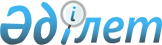 О внесении изменений в решение Жылыойского районного маслихата "О бюджетах города Кульсары, поселка Жана-Каратон, сельских округов Жем, Косчагиль, Кара-Арна, Майкумген и Аккиизтогай на 2022-2024 годы" от 30 декабря 2021 года № 15-1Решение Жылыойского районного маслихата Атырауской области от 31 марта 2022 года № 18-1
      Жылыойский районный маслихат РЕШИЛ:
      1. Внести в решение Жылыойского районного маслихата "О бюджетах города Кульсары, поселка Жана-Каратон, сельских округов Жем, Косчагиль, Кара-Арна, Майкумген и Аккиизтогай на 2022-2024 годы" от 30 декабря 2021 года № 15-1 следующие изменения:
      пункт 1 изложить в новой редакции:
       "1. Утвердить бюджет города Кульсары на 2022-2024 годы согласно приложениям 1, 2 и 3 соответственно, в том числе на 2022 год в следующих объемах:
      1) доходы – 569 160 тысяч тенге, в том числе:
      налоговые поступления –216 377 тысяч тенге;
      неналоговые поступления – 20 тысяч тенге;
      поступления трансфертов – 352 763 тысяч тенге;
      2) затраты – 599 437 тысяч тенге;
      3) чистое бюджетное кредитование – 0 тысяч тенге, в том числе:
      бюджетные кредиты – 0 тысяч тенге;
      погашение бюджетных кредитов – 0 тысяч тенге;
      4) сальдо по операциям с финансовыми активами – 0 тысяч тенге, в том числе:
      приобретение финансовых активов – 0 тысяч тенге;
      поступления от продажи финансовых активов государства – 0 тысяч тенге;
      5) дефицит (профицит) бюджета – -30 277 тысяч тенге;
      6) финансирование дефицита (использование профицита) бюджета – 30 277 тысяч тенге:
      поступление займов – 0 тысяч тенге;
      погашение займов – 0 тысяч тенге;
      используемые остатки бюджетных средств – 30 277 тысяч тенге".
      пункт 2 изложить в новой редакции:
       "2. Утвердить бюджет поселка Жана-Каратон на 2022-2024 годы согласно приложениям 4, 5 и 6 соответственно, в том числе на 2022 год в следующих объемах:
      1) доходы – 117 525 тысяч тенге, в том числе:
      налоговые поступления – 14 398 тысяч тенге;
      неналоговые поступления – 20 тысяч тенге;
      поступления трансфертов – 103 107 тысяч тенге;
      2) затраты – 119 847 тысяч тенге;
      3) чистое бюджетное кредитование – 0 тысяч тенге, в том числе:
      бюджетные кредиты – 0 тысяч тенге;
      погашение бюджетных кредитов – 0 тысяч тенге;
      4) сальдо по операциям с финансовыми активами – 0 тысяч тенге, в том числе:
      приобретение финансовых активов – 0 тысяч тенге;
      поступления от продажи финансовых активов государства – 0 тысяч тенге;
      5) дефицит (профицит) бюджета – -2 322 тысяч тенге;
      6) финансирование дефицита (использование профицита) бюджета – 2 322 тысяч тенге:
      поступление займов – 0 тысяч тенге;
      погашение займов – 0 тысяч тенге;
      используемые остатки бюджетных средств – 2 322 тысяч тенге".
      пункт 3 изложить в новой редакции:
       "3. Утвердить бюджет Жемского сельского округа на 2022-2024 годы согласно приложениям 7, 8 и 9 соответственно, в том числе на 2022 год в следующих объемах:
      1) доходы – 51 107 тысяч тенге, в том числе:
      налоговые поступления – 5 424 тысяч тенге;
      неналоговые поступления – 45 тысяч тенге;
      поступления трансфертов – 45 638 тысяч тенге;
      2) затраты – 53 118 тысяч тенге;
      3) чистое бюджетное кредитование – 0 тысяч тенге, в том числе:
      бюджетные кредиты – 0 тысяч тенге;
      погашение бюджетных кредитов –0 тысяч тенге;
      4) сальдо по операциям с финансовыми активами – 0 тысяч тенге, в том числе:
      приобретение финансовых активов – 0 тысяч тенге;
      поступления от продажи финансовых активов государства – 0 тысяч тенге;
      5) дефицит (профицит) бюджета – -2 011 тысяч тенге;
      6) финансирование дефицита (использование профицита) бюджета – 2 011 тысяч тенге:
      поступление займов – 0 тысяч тенге;
      погашение займов – 0 тысяч тенге;
      используемые остатки бюджетных средств – 2 011 тысяч тенге".
      пункт 4 изложить в новой редакции:
       "4. Утвердить бюджет Косчагильского сельского округа на 2022-2024 годы согласно приложениям 10, 11 и 12 соответственно, в том числе на 2022 год в следующих объемах:
      1) доходы – 93 844 тысяч тенге, в том числе:
      налоговые поступления – 6 880 тысяч тенге;
      неналоговые поступления – 170 тысяч тенге;
      поступления трансфертов – 86 794 тысяч тенге;
      2) затраты – 95 795 тысяч тенге;
      3) чистое бюджетное кредитование – 0 тысяч тенге, в том числе:
      бюджетные кредиты – 0 тысяч тенге;
      погашение бюджетных кредитов – 0 тысяч тенге;
      4) сальдо по операциям с финансовыми активами – 0 тысяч тенге, в том числе:
      приобретение финансовых активов – 0 тысяч тенге;
      поступления от продажи финансовых активов государства – 0 тысяч тенге;
      5) дефицит (профицит) бюджета – - 1 951 тысяч тенге;
      6) финансирование дефицита (использование профицита) бюджета – 1 951 тысяч тенге:
      поступление займов – 0 тысяч тенге;
      погашение займов – 0 тысяч тенге;
      используемые остатки бюджетных средств – 1 951 тысяч тенге".
      пункт 5 изложить в новой редакции:
       "5. Утвердить бюджет Кара-Арнинского сельского округа на 2022-2024 годы согласно приложениям 13, 14 и 15 соответственно, в том числе на 2022 год в следующих объемах:
      1) доходы – 52 984 тысяч тенге, в том числе:
      налоговые поступления – 5 112 тысяч тенге;
      неналоговые поступления – 360 тысяч тенге;
      поступления трансфертов – 47 512 тысяч тенге;
      2) затраты – 53 544 тысяч тенге;
      3) чистое бюджетное кредитование – 0 тысяч тенге, в том числе:
      бюджетные кредиты – 0 тысяч тенге;
      погашение бюджетных кредитов – 0 тысяч тенге;
      4) сальдо по операциям с финансовыми активами – 0 тысяч тенге, в том числе:
      приобретение финансовых активов – 0 тысяч тенге;
      поступления от продажи финансовых активов государства – 0 тысяч тенге;
      5) дефицит (профицит) бюджета – -560 тысяч тенге;
      6) финансирование дефицита (использование профицита) бюджета – 560 тысяч тенге:
      поступление займов - 0 тысяч тенге;
      погашение займов - 0 тысяч тенге;
      используемые остатки бюджетных средств - 560 тысяч тенге".
      пункт 6 изложить в новой редакции:
       "6. Утвердить бюджет Майкумгенского сельского округа на 2022-2024 годы согласно приложениям 16, 17 и 18 соответственно, в том числе на 2022 год в следующих объемах:
      1) доходы – 42 039 тысяч тенге, в том числе:
      налоговые поступления – 1 666 тысяч тенге;
      неналоговые поступления – 66 тысяч тенге;
      поступления трансфертов – 40 307 тысяч тенге;
      2) затраты – 42 497 тысяч тенге;
      3) чистое бюджетное кредитование – 0 тысяч тенге, в том числе:
      бюджетные кредиты – 0 тысяч тенге;
      погашение бюджетных кредитов – 0 тысяч тенге;
      4) сальдо по операциям с финансовыми активами – 0 тысяч тенге, в том числе:
      приобретение финансовых активов – 0 тысяч тенге;
      поступления от продажи финансовых активов государства – 0 тысяч тенге;
      5) дефицит (профицит) бюджета – -458 тысяч тенге;
      6) финансирование дефицита (использование профицита) бюджета – 458 тысяч тенге:
      поступление займов – 0 тысяч тенге;
      погашение займов – 0 тысяч тенге;
      используемые остатки бюджетных средств – 458 тысяч тенге".
      пункт 7 изложить в новой редакции:
       "7. Утвердить бюджет Аккиизтогайского сельского округа на 2022-2024 годы согласно приложениям 19, 20 и 21 соответственно, в том числе на 2022 год в следующих объемах:
      1) доходы – 55 367 тысяч тенге, в том числе:
      налоговые поступления – 1 653 тысяч тенге;
      неналоговые поступления – 70 тысяч тенге;
      поступления трансфертов – 53 644 тысяч тенге;
      2) затраты – 56 005 тысяч тенге;
      3) чистое бюджетное кредитование – 0 тысяч тенге, в том числе:
      бюджетные кредиты – 0 тысяч тенге;
      погашение бюджетных кредитов – 0 тысяч тенге;
      4) сальдо по операциям с финансовыми активами – 0 тысяч тенге, в том числе:
      приобретение финансовых активов – 0 тысяч тенге;
      поступления от продажи финансовых активов государства – 0 тысяч тенге;
      5) дефицит (профицит) бюджета – -638 тысяч тенге;
      6) финансирование дефицита (использование профицита) бюджета - 638 тысяч тенге:
      поступление займов – 0 тысяч тенге;
      погашение займов – 0 тысяч тенге;
      используемые остатки бюджетных средств – 638 тысяч тенге".
      2. Приложения 1, 4, 7, 10, 13, 16, 19 к указанному решению изложить в новой редакции согласно приложениям 1, 2, 3, 4, 5, 6, 7 к настоящему решению.
      3. Настоящее решение вводится в действие с 1 января 2022 года. Уточненный бюджет города Кульсары на 2022 год Уточненный бюджет поселка Жана-Каратон на 2022 год Уточненный бюджет Жемского сельского округа на 2022 год Уточненный бюджет Косчагильского сельского округа на 2022 год Уточненный бюджет Кара-Арнинского сельского округа на 2022 год Уточненный бюджет Майкумгенского сельского округа на 2022 год Уточненный бюджет Аккиизтогайского сельского округа на 2022 год
					© 2012. РГП на ПХВ «Институт законодательства и правовой информации Республики Казахстан» Министерства юстиции Республики Казахстан
				
      Секретарь районного маслихата

С. Таласов
Приложение 1 к решению
Жылыойского районного
маслихата от 31 марта
2022 года № 18-1Приложение 1 к решению
Жылыойского районного
маслихата от 30 декабря
2021 года № 15-1
Категория 
Категория 
Категория 
Категория 
Категория 
Категория 
Категория 
Категория 
Категория 
Категория 
Сумма (тысяча тенге)
Класс
Класс
Класс
Класс
Класс
Класс
Класс
Класс
Сумма (тысяча тенге)
Подкласс
Подкласс
Подкласс
Подкласс
Сумма (тысяча тенге)
Наименование
Наименование
Сумма (тысяча тенге)
І. Доходы
І. Доходы
569 160
1
1
Налоговые поступления
Налоговые поступления
216 377
04
04
04
04
Налоги на собственность
Налоги на собственность
215 924
1
1
Налоги на имущество
Налоги на имущество
16443
4
4
Налог на транспортные средства
Налог на транспортные средства
199481
05
05
05
05
Внутренние налоги на товары, работы и услуги
Внутренние налоги на товары, работы и услуги
453
4
4
Сборы за ведение предпринимательской и профессиональной деятельности
Сборы за ведение предпринимательской и профессиональной деятельности
453
2
2
Неналоговые поступления
Неналоговые поступления
20
06
06
06
06
Прочиененалоговые поступления
Прочиененалоговые поступления
20
1
1
Прочиененалоговые поступления
Прочиененалоговые поступления
20
4
4
Поступления трансфертов
Поступления трансфертов
352763
02
02
02
02
Трансферты из вышестоящих органов государственного управления
Трансферты из вышестоящих органов государственного управления
352763
3
3
Трансферты из районного (города областного значения) бюджета
Трансферты из районного (города областного значения) бюджета
352763
Функциональная группа
Функциональная группа
Функциональная группа
Функциональная группа
Функциональная группа
Функциональная группа
Функциональная группа
Функциональная группа
Функциональная группа
Функциональная группа
Сумма (тысяча тенге)
Администратор бюджетных программ
Администратор бюджетных программ
Администратор бюджетных программ
Администратор бюджетных программ
Администратор бюджетных программ
Администратор бюджетных программ
Администратор бюджетных программ
Сумма (тысяча тенге)
Программа
Программа
Программа
Программа
Программа
Сумма (тысяча тенге)
Наименование
Сумма (тысяча тенге)
ІІ. Расходы
599 437
01
01
01
Государственные услуги общего характера
121 372
124
124
Аппарат акима города районного значения, села, поселка, сельского округа
121 372
001
001
001
001
Услуги по обеспечению деятельности акима города районного значения, села, поселка, сельского округа
101 372
022
022
022
022
Капитальные расходы государственных органов
20 000
07
07
07
Жилищно-коммунальное хозяйство
478064
124
124
Аппарат акима города районного значения, села, поселка, сельского округа
478064
008
008
008
008
Освещение улиц населенных пунктов
50000
009
009
009
009
Обеспечение санитарии населенных пунктов
175276
011
011
011
011
Благоустройство и озеленение населенных пунктов
252788
15
15
15
Трансферттер
1
124
124
Аппарат акима города районного значения, села, поселка, сельского округа
1
048
048
048
048
Возврат неиспользованных (недоиспользованных) целевых трансфертов
1
Категория 
Категория 
Категория 
Категория 
Категория 
Категория 
Категория 
Категория 
Категория 
Категория 
Сумма (тысяча тенге)
Класс
Класс
Класс
Класс
Класс
Класс
Класс
Класс
Класс
Сумма (тысяча тенге)
Подкласс
Подкласс
Подкласс
Подкласс
Подкласс
Подкласс
Сумма (тысяча тенге)
Наименование
Наименование
Наименование
Сумма (тысяча тенге)
V. Дефицит (профицит) бюджета
V. Дефицит (профицит) бюджета
V. Дефицит (профицит) бюджета
-30277
VI. Финансирование дефицита (использование профицита) бюджета
VI. Финансирование дефицита (использование профицита) бюджета
VI. Финансирование дефицита (использование профицита) бюджета
30277
8
Используемые остатки бюджетных средств
Используемые остатки бюджетных средств
Используемые остатки бюджетных средств
30277
01
01
01
Остатки бюджетных средств
Остатки бюджетных средств
Остатки бюджетных средств
30277
1
1
1
Свободные остатки бюджетных средств
Свободные остатки бюджетных средств
Свободные остатки бюджетных средств
30277Приложение 2 к решению
Жылыойского районного
маслихата от 31 марта
2022 года № 18-1Приложение 4 к решению
Жылыойского районного
маслихата от 30 декабря
2021 года № 15-1
Категория 
Категория 
Категория 
Категория 
Категория 
Категория 
Категория 
Категория 
Категория 
Категория 
Сумма (тысяча тенге)
Класс
Класс
Класс
Класс
Класс
Класс
Класс
Класс
Класс
Сумма (тысяча тенге)
Подкласс
Подкласс
Подкласс
Подкласс
Подкласс
Подкласс
Сумма (тысяча тенге)
Наименование
Наименование
Наименование
Наименование
Наименование
Сумма (тысяча тенге)
І. Доходы.
І. Доходы.
І. Доходы.
І. Доходы.
І. Доходы.
117 525
1
Налоговые поступления
Налоговые поступления
Налоговые поступления
Налоговые поступления
Налоговые поступления
14 398
04
04
04
Налоги на собственность
Налоги на собственность
Налоги на собственность
Налоги на собственность
Налоги на собственность
14 398
1
Налоги на имущество
Налоги на имущество
Налоги на имущество
Налоги на имущество
Налоги на имущество
800
4
Налог на транспортные средства
Налог на транспортные средства
Налог на транспортные средства
Налог на транспортные средства
Налог на транспортные средства
13598
2
Неналоговые поступления
Неналоговые поступления
Неналоговые поступления
Неналоговые поступления
Неналоговые поступления
20
01
01
01
Доходы от аренды имущества, находящегося в государственной собственности
Доходы от аренды имущества, находящегося в государственной собственности
Доходы от аренды имущества, находящегося в государственной собственности
Доходы от аренды имущества, находящегося в государственной собственности
Доходы от аренды имущества, находящегося в государственной собственности
20
5
Доходы от аренды жилищ из жилищного фонда, находящегося в коммунальной собственности района (города областного значения), за исключением доходов от аренды государственного имущества, находящегося в управлении акимов города районного значения, села, поселка, сельского округа
Доходы от аренды жилищ из жилищного фонда, находящегося в коммунальной собственности района (города областного значения), за исключением доходов от аренды государственного имущества, находящегося в управлении акимов города районного значения, села, поселка, сельского округа
Доходы от аренды жилищ из жилищного фонда, находящегося в коммунальной собственности района (города областного значения), за исключением доходов от аренды государственного имущества, находящегося в управлении акимов города районного значения, села, поселка, сельского округа
Доходы от аренды жилищ из жилищного фонда, находящегося в коммунальной собственности района (города областного значения), за исключением доходов от аренды государственного имущества, находящегося в управлении акимов города районного значения, села, поселка, сельского округа
Доходы от аренды жилищ из жилищного фонда, находящегося в коммунальной собственности района (города областного значения), за исключением доходов от аренды государственного имущества, находящегося в управлении акимов города районного значения, села, поселка, сельского округа
20
4
Поступление трансфертов
Поступление трансфертов
Поступление трансфертов
Поступление трансфертов
Поступление трансфертов
103107
02
02
02
Трансферты из вышестоящих органов государственного управления
Трансферты из вышестоящих органов государственного управления
Трансферты из вышестоящих органов государственного управления
Трансферты из вышестоящих органов государственного управления
Трансферты из вышестоящих органов государственного управления
103107
3
Трансферты из районных (городов областного значения) бюджетов
Трансферты из районных (городов областного значения) бюджетов
Трансферты из районных (городов областного значения) бюджетов
Трансферты из районных (городов областного значения) бюджетов
Трансферты из районных (городов областного значения) бюджетов
103107
Функциональная группа
Функциональная группа
Функциональная группа
Функциональная группа
Функциональная группа
Функциональная группа
Функциональная группа
Функциональная группа
Функциональная группа
Функциональная группа
Сумма (тысяча тенге)
Администратор бюджетных программ
Администратор бюджетных программ
Администратор бюджетных программ
Администратор бюджетных программ
Администратор бюджетных программ
Администратор бюджетных программ
Администратор бюджетных программ
Администратор бюджетных программ
Сумма (тысяча тенге)
Программа
Программа
Программа
Программа
Сумма (тысяча тенге)
Наименование
Наименование
ІІ. Расходы
ІІ. Расходы
119 847
01
01
Государственные услуги общего характера
Государственные услуги общего характера
62 220
124
124
124
124
Аппарат акима города районного значения, села, поселка, сельского округа
Аппарат акима города районного значения, села, поселка, сельского округа
62 220
001
001
Услуги по обеспечению деятельности акима города районного значения, села, поселка, сельского округа
Услуги по обеспечению деятельности акима города районного значения, села, поселка, сельского округа
62 220
07
07
Жилищно-коммунальное хозяйство
Жилищно-коммунальное хозяйство
53458
124
124
124
124
Аппарат акима города районного значения, села, поселка, сельского округа
Аппарат акима города районного значения, села, поселка, сельского округа
53458
008
008
Освещение улиц населенных пунктов
Освещение улиц населенных пунктов
31838
009
009
Обеспечение санитарии населенных пунктов
Обеспечение санитарии населенных пунктов
12000
011
011
Благоустройство и озеленение населенных пунктов
Благоустройство и озеленение населенных пунктов
9620
13
13
Прочие
Прочие
4166
124
124
124
124
Аппарат акима города районного значения, села, поселка, сельского округа
Аппарат акима города районного значения, села, поселка, сельского округа
4166
040
040
Реализация мероприятий для решения вопросов обустройства населенных пунктов в реализацию мер по содействию экономическому развитию регионов в рамках Государственной программы развития регионов до 2025 года
Реализация мероприятий для решения вопросов обустройства населенных пунктов в реализацию мер по содействию экономическому развитию регионов в рамках Государственной программы развития регионов до 2025 года
4166
15
15
Трансферты
Трансферты
3
124
124
124
124
Аппарат акима города районного значения, села, поселка, сельского округа
Аппарат акима города районного значения, села, поселка, сельского округа
3
048
048
Возврат неиспользованных (недоиспользованных) целевых трансфертов
Возврат неиспользованных (недоиспользованных) целевых трансфертов
3
Категория 
Категория 
Категория 
Категория 
Категория 
Категория 
Категория 
Категория 
Категория 
Категория 
Сумма (тысяча тенге)
Класс
Класс
Класс
Класс
Класс
Класс
Класс
Сумма (тысяча тенге)
Подкласс
Подкласс
Подкласс
Сумма (тысяча тенге)
Наименование
Сумма (тысяча тенге)
V. Дефицит (профицит) бюджета
-2 322
VI. Финансирование дефицита (использование профицита) бюджета
2 322
8
8
8
Используемые остатки бюджетных средств
2 322
01
01
01
01
Остатки бюджетных средств
2 322
1
1
Свободные остатки бюджетных средств
2 322Приложение 3 к решению
Жылыойского районного
маслихата от 31 марта
2022 года № 18-1Приложение 7 к решению
Жылыойского районного
маслихата от 30 декабря
2021 года № 15-1
Категория 
Категория 
Категория 
Категория 
Категория 
Категория 
Категория 
Сумма (тысяча тенге)
Класс
Класс
Класс
Класс
Класс
Класс
Сумма (тысяча тенге)
Подкласс
Подкласс
Подкласс
Подкласс
Подкласс
Сумма (тысяча тенге)
Наименование
Наименование
Наименование
Сумма (тысяча тенге)
І. Доходы
І. Доходы
І. Доходы
51 107
1
Налоговые поступления
Налоговые поступления
Налоговые поступления
5 424
04
Налоги на собственность
Налоги на собственность
Налоги на собственность
5 424
1
1
Налоги на имущество
Налоги на имущество
Налоги на имущество
197
4
4
Налог на транспортные средства
Налог на транспортные средства
Налог на транспортные средства
5227
2
Неналоговые поступления
Неналоговые поступления
Неналоговые поступления
45
01
Доходы от аренды имущества, находящегося в государственной собственности
Доходы от аренды имущества, находящегося в государственной собственности
Доходы от аренды имущества, находящегося в государственной собственности
45
5
5
Доходы от аренды жилищ из жилищного фонда, находящегося в коммунальной собственности района (города областного значения), за исключением доходов от аренды государственного имущества, находящегося в управлении акимов города районного значения, села, поселка, сельского округа
Доходы от аренды жилищ из жилищного фонда, находящегося в коммунальной собственности района (города областного значения), за исключением доходов от аренды государственного имущества, находящегося в управлении акимов города районного значения, села, поселка, сельского округа
Доходы от аренды жилищ из жилищного фонда, находящегося в коммунальной собственности района (города областного значения), за исключением доходов от аренды государственного имущества, находящегося в управлении акимов города районного значения, села, поселка, сельского округа
45
4
Поступление трансфертов
Поступление трансфертов
Поступление трансфертов
45638
02
Трансферты из вышестоящих органов государственного управления
Трансферты из вышестоящих органов государственного управления
Трансферты из вышестоящих органов государственного управления
45638
3
3
Трансферты из районных (городов областного значения) бюджетов
Трансферты из районных (городов областного значения) бюджетов
Трансферты из районных (городов областного значения) бюджетов
45638
Функциональная группа
Функциональная группа
Функциональная группа
Функциональная группа
Функциональная группа
Функциональная группа
Функциональная группа
Сумма (тысяча тенге)
Администратор бюджетных программ
Администратор бюджетных программ
Администратор бюджетных программ
Администратор бюджетных программ
Администратор бюджетных программ
Администратор бюджетных программ
Сумма (тысяча тенге)
Программа
Программа
Программа
Сумма (тысяча тенге)
Наименование
ІІ. Расходы
53 118
01
Государственные услуги общего характера
42 559
124
124
124
Аппарат акима города районного значения, села, поселка, сельского округа
42 559
001
001
Услуги по обеспечению деятельности акима города районного значения, села, поселка, сельского округа
41 768
022
022
Капитальные расходы государственных органов
791
07
Жилищно-коммунальное хозяйство
6500
124
124
124
Аппарат акима города районного значения, села, поселка, сельского округа
6500
008
008
Освещение улиц населенных пунктов
3000
009
009
Обеспечение санитарии населенных пунктов
3500
13
Прочие
4058
124
124
124
Аппарат акима города районного значения, села, поселка, сельского округа
4058
040
040
Реализация мероприятий для решения вопросов обустройства населенных пунктов в реализацию мер по содействию экономическому развитию регионов в рамках Государственной программы развития регионов до 2025 года
4058
15
Трансферты
1
124
124
124
Аппарат акима города районного значения, села, поселка, сельского округа
1
048
048
Возврат неиспользованных (недоиспользованных) целевых трансфертов
1
Категория 
Категория 
Категория 
Категория 
Категория 
Категория 
Категория 
Сумма (тысяча тенге)
Класс
Класс
Класс
Класс
Класс
Класс
Сумма (тысяча тенге)
Подкласс
Подкласс
Подкласс
Подкласс
Сумма (тысяча тенге)
Наименование
Наименование
Сумма (тысяча тенге)
V. Дефицит (профицит) бюджета
V. Дефицит (профицит) бюджета
-2 011
VI. Финансирование дефицита (использование профицита) бюджета
VI. Финансирование дефицита (использование профицита) бюджета
2 011
8
Используемые остатки бюджетных средств
Используемые остатки бюджетных средств
2 011
01
01
Остатки бюджетных средств
Остатки бюджетных средств
2 011
1
1
Свободные остатки бюджетных средств
Свободные остатки бюджетных средств
2 011Приложение 4 к решению
Жылыойского районного
маслихата от 31 марта
2022 года № 18-1Приложение 10 к решению
Жылыойского районного
маслихата от 30 декабря
2021 года № 15-1
Категория 
Категория 
Категория 
Категория 
Категория 
Категория 
Категория 
Сумма (тысяча тенге)
Класс
Класс
Класс
Класс
Класс
Класс
Сумма (тысяча тенге)
Подкласс
Подкласс
Подкласс
Сумма (тысяча тенге)
Наименование
Наименование
Сумма (тысяча тенге)
І. Доходы
І. Доходы
93 844
1
Налоговые поступления
Налоговые поступления
6 880
04
04
04
Налоги на собственность
Налоги на собственность
6 880
1
Налоги на имущество
Налоги на имущество
270
4
Налог на транспортные средства
Налог на транспортные средства
6610
2
Неналоговые поступления
Неналоговые поступления
170
01
01
01
Доходы от аренды имущества, находящегося в государственной собственности
Доходы от аренды имущества, находящегося в государственной собственности
170
5
Доходы от аренды жилищ из жилищного фонда, находящегося в коммунальной собственности района (города областного значения), за исключением доходов от аренды государственного имущества, находящегося в управлении акимов города районного значения, села, поселка, сельского округа
Доходы от аренды жилищ из жилищного фонда, находящегося в коммунальной собственности района (города областного значения), за исключением доходов от аренды государственного имущества, находящегося в управлении акимов города районного значения, села, поселка, сельского округа
170
4
Поступление трансфертов
Поступление трансфертов
86794
02
02
02
Трансферты из вышестоящих органов государственного управления
Трансферты из вышестоящих органов государственного управления
86794
3
Трансферты из районных (городов областного значения) бюджетов
Трансферты из районных (городов областного значения) бюджетов
86794
Функциональная группа
Функциональная группа
Функциональная группа
Функциональная группа
Функциональная группа
Функциональная группа
Функциональная группа
Сумма (тысяча тенге)
Администратор бюджетных программ
Администратор бюджетных программ
Администратор бюджетных программ
Администратор бюджетных программ
Администратор бюджетных программ
Сумма (тысяча тенге)
Программа
Программа
Сумма (тысяча тенге)
Наименование
ІІ. Расходы
95 795
01
01
Государственные услуги общего характера
44 782
124
124
124
Аппарат акима города районного значения, села, поселка, сельского округа
44 782
001
Услуги по обеспечению деятельности акима города районного значения, села, поселка, сельского округа
44 782
07
07
Жилищно-коммунальное хозяйство
24702
124
124
124
Аппарат акима города районного значения, села, поселка, сельского округа
24702
008
Освещение улиц населенных пунктов
12202
009
Обеспечение санитарии населенных пунктов
7000
011
Благоустройство и озеленение населенных пунктов
5500
08
08
Культура, спорт, туризм и информационное пространство
24218
124
124
124
Аппарат акима города районного значения, села, поселка, сельского округа
24218
006
Поддержка культурно-досуговой работы на местном уровне
24218
13
13
Прочие
2092
124
124
124
Аппарат акима города районного значения, села, поселка, сельского округа
2092
040
Реализация мероприятий для решения вопросов обустройства населенных пунктов в реализацию мер по содействию экономическому развитию регионов в рамках Государственной программы развития регионов до 2025 года
2092
15
15
Трансферты
1
124
124
124
Аппарат акима города районного значения, села, поселка, сельского округа
1
048
Возврат неиспользованных (недоиспользованных) целевых трансфертов
1
Категория 
Категория 
Категория 
Категория 
Категория 
Категория 
Категория 
Сумма (тысяча тенге)
Класс
Класс
Класс
Класс
Сумма (тысяча тенге)
Подкласс
Подкласс
Сумма (тысяча тенге)
Наименование
Сумма (тысяча тенге)
V. Дефицит (профицит) бюджета
-1 951
VI. Финансирование дефицита (использование профицита) бюджета
1 951
8
8
8
Используемые остатки бюджетных средств
1 951
01
01
Остатки бюджетных средств
1 951
1
Свободные остатки бюджетных средств
1 951Приложение 5 к решению
Жылыойского районного
маслихата от 31 марта
2022 года № 18-1Приложение 13 к решению
Жылыойского районного
маслихата от 30 декабря
2021 года № 15-1
Категория 
Категория 
Категория 
Категория 
Категория 
Категория 
Категория 
Категория 
Сумма (тысяча тенге)
Класс
Класс
Класс
Класс
Класс
Класс
Класс
Сумма (тысяча тенге)
Подкласс
Подкласс
Подкласс
Подкласс
Сумма (тысяча тенге)
Наименование
Наименование
Сумма (тысяча тенге)
І. Доходы
І. Доходы
52 984
1
Налоговые поступления
Налоговые поступления
5 112
04
04
04
Налоги на собственность
Налоги на собственность
5 112
1
1
Налоги на имущество
Налоги на имущество
112
4
4
Налог на транспортные средства
Налог на транспортные средства
5000
2
Неналоговые поступления
Неналоговые поступления
360
01
01
01
Доходы от аренды имущества, находящегося в государственной собственности
Доходы от аренды имущества, находящегося в государственной собственности
360
5
5
Доходы от аренды жилищ из жилищного фонда, находящегося в коммунальной собственности района (города областного значения), за исключением доходов от аренды государственного имущества, находящегося в управлении акимов города районного значения, села, поселка, сельского округа
Доходы от аренды жилищ из жилищного фонда, находящегося в коммунальной собственности района (города областного значения), за исключением доходов от аренды государственного имущества, находящегося в управлении акимов города районного значения, села, поселка, сельского округа
360
4
Поступление трансфертов
Поступление трансфертов
47512
02
02
02
Трансферты из вышестоящих органов государственного управления
Трансферты из вышестоящих органов государственного управления
47512
3
3
Трансферты из районных (городов областного значения) бюджетов
Трансферты из районных (городов областного значения) бюджетов
47512
Функциональная группа
Функциональная группа
Функциональная группа
Функциональная группа
Функциональная группа
Функциональная группа
Функциональная группа
Функциональная группа
Сумма (тысяча тенге)
Администратор бюджетных программ
Администратор бюджетных программ
Администратор бюджетных программ
Администратор бюджетных программ
Администратор бюджетных программ
Администратор бюджетных программ
Сумма (тысяча тенге)
Программа
Программа
Программа
Сумма (тысяча тенге)
Наименование
ІІ. Расходы
53 544
01
01
Государственные услуги общего характера
37 763
124
124
124
Аппарат акима города районного значения, села, поселка, сельского округа
37 763
001
001
Услуги по обеспечению деятельности акима города районного значения, села, поселка, сельского округа
37 763
07
07
Жилищно-коммунальное хозяйство
8400
124
124
124
Аппарат акима города районного значения, села, поселка, сельского округа
8400
008
008
Освещение улиц населенных пунктов
3200
009
009
Обеспечение санитарии населенных пунктов
5200
13
13
Прочие
7379
124
124
124
Аппарат акима города районного значения, села, поселка, сельского округа
7379
040
040
Реализация мероприятий для решения вопросов обустройства населенных пунктов в реализацию мер по содействию экономическому развитию регионов в рамках Государственной программы развития регионов до 2025 года
7379
15
15
Трансферты
2
124
124
124
Аппарат акима города районного значения, села, поселка, сельского округа
2
048
048
Возврат неиспользованных (недоиспользованных) целевых трансфертов
2
Категория 
Категория 
Категория 
Категория 
Категория 
Категория 
Категория 
Категория 
Сумма (тысяча тенге)
Класс
Класс
Класс
Класс
Класс
Сумма (тысяча тенге)
Подкласс
Подкласс
Сумма (тысяча тенге)
Наименование
Сумма (тысяча тенге)
V. Дефицит (профицит) бюджета
-560
VI. Финансирование дефицита (использование профицита) бюджета
560
8
8
8
Используемые остатки бюджетных средств
560
01
01
01
Остатки бюджетных средств
560
1
Свободные остатки бюджетных средств
560Приложение 6 к решению
Жылыойского районного
маслихата от 31 марта
2022 года № 18-1Приложение 16 к решению
Жылыойского районного
маслихата от 30 декабря
2021 года № 15-1
Категория 
Категория 
Категория 
Категория 
Категория 
Категория 
Сумма (тысяча тенге)
Класс
Класс
Класс
Класс
Класс
Сумма (тысяча тенге)
Подкласс
Подкласс
Подкласс
Сумма (тысяча тенге)
Наименование
Наименование
Сумма (тысяча тенге)
І. Доходы
І. Доходы
42 039
1
Налоговые поступления
Налоговые поступления
1 666
04
04
Налоги на собственность
Налоги на собственность
1 666
1
Налоги на имущество
Налоги на имущество
76
4
Налог на транспортные средства
Налог на транспортные средства
1590
2
Неналоговые поступления
Неналоговые поступления
66
01
01
Доходы от аренды имущества, находящегося в государственной собственности
Доходы от аренды имущества, находящегося в государственной собственности
66
5
Доходы от аренды жилищ из жилищного фонда, находящегося в коммунальной собственности района (города областного значения), за исключением доходов от аренды государственного имущества, находящегося в управлении акимов города районного значения, села, поселка, сельского округа
Доходы от аренды жилищ из жилищного фонда, находящегося в коммунальной собственности района (города областного значения), за исключением доходов от аренды государственного имущества, находящегося в управлении акимов города районного значения, села, поселка, сельского округа
66
4
Поступление трансфертов
Поступление трансфертов
40307
02
02
Трансферты из вышестоящих органов государственного управления
Трансферты из вышестоящих органов государственного управления
40307
3
Трансферты из районных (городов областного значения) бюджетов
Трансферты из районных (городов областного значения) бюджетов
40307
Функциональная группа
Функциональная группа
Функциональная группа
Функциональная группа
Функциональная группа
Функциональная группа
Сумма (тысяча тенге)
Администратор бюджетных программ
Администратор бюджетных программ
Администратор бюджетных программ
Администратор бюджетных программ
Сумма (тысяча тенге)
Программа
Программа
Сумма (тысяча тенге)
Наименование
ІІ. Расходы
42 497
01
01
Государственные услуги общего характера
33 941
124
124
Аппарат акима города районного значения, села, поселка, сельского округа
33 941
001
Услуги по обеспечению деятельности акима города районного значения, села, поселка, сельского округа
33 941
07
07
Жилищно-коммунальное хозяйство
3850
124
124
Аппарат акима города районного значения, села, поселка, сельского округа
3850
008
Освещение улиц населенных пунктов
850
009
Обеспечение санитарии населенных пунктов
3000
13
13
Прочие
4705
124
124
Аппарат акима города районного значения, села, поселка, сельского округа
4705
040
Реализация мероприятий для решения вопросов обустройства населенных пунктов в реализацию мер по содействию экономическому развитию регионов в рамках Государственной программы развития регионов до 2025 года
4705
15
15
Трансферты
1
124
124
Аппарат акима города районного значения, села, поселка, сельского округа
1
048
Возврат неиспользованных (недоиспользованных) целевых трансфертов
1
Категория 
Категория 
Категория 
Категория 
Категория 
Категория 
Сумма (тысяча тенге)
Класс
Класс
Класс
Класс
Сумма (тысяча тенге)
Подкласс
Подкласс
Сумма (тысяча тенге)
Наименование
Сумма (тысяча тенге)
V. Дефицит (профицит) бюджета
-458
VI. Финансирование дефицита (использование профицита) бюджета
458
8
8
Используемые остатки бюджетных средств
458
01
01
Остатки бюджетных средств
458
1
Свободные остатки бюджетных средств
458Приложение 7 к решению
Жылыойского районного
маслихата от 31 марта
2022 года № 18-1Приложение 19 к решению
Жылыойского районного
маслихата от 30 декабря
2021 года № 15-1
Категория 
Категория 
Категория 
Категория 
Категория 
Категория 
Категория 
Категория 
Сумма (тысяча тенге)
Класс
Класс
Класс
Класс
Класс
Класс
Класс
Сумма (тысяча тенге)
Подкласс
Подкласс
Подкласс
Подкласс
Подкласс
Сумма (тысяча тенге)
Наименование
Наименование
Наименование
Сумма (тысяча тенге)
І. Доходы
І. Доходы
І. Доходы
55 367
1
Налоговые поступления
Налоговые поступления
Налоговые поступления
1 653
04
04
Налоги на собственность
Налоги на собственность
Налоги на собственность
1 653
1
1
Налоги на имущество
Налоги на имущество
Налоги на имущество
73
4
4
Налог на транспортные средства
Налог на транспортные средства
Налог на транспортные средства
1580
2
Неналоговые поступления
Неналоговые поступления
Неналоговые поступления
70
01
01
Доходы от аренды имущества, находящегося в государственной собственности
Доходы от аренды имущества, находящегося в государственной собственности
Доходы от аренды имущества, находящегося в государственной собственности
70
5
5
Доходы от аренды жилищ из жилищного фонда, находящегося в коммунальной собственности района (города областного значения), за исключением доходов от аренды государственного имущества, находящегося в управлении акимов города районного значения, села, поселка, сельского округа
Доходы от аренды жилищ из жилищного фонда, находящегося в коммунальной собственности района (города областного значения), за исключением доходов от аренды государственного имущества, находящегося в управлении акимов города районного значения, села, поселка, сельского округа
Доходы от аренды жилищ из жилищного фонда, находящегося в коммунальной собственности района (города областного значения), за исключением доходов от аренды государственного имущества, находящегося в управлении акимов города районного значения, села, поселка, сельского округа
70
4
Поступление трансфертов
Поступление трансфертов
Поступление трансфертов
53644
02
02
Трансферты из вышестоящих органов государственного управления
Трансферты из вышестоящих органов государственного управления
Трансферты из вышестоящих органов государственного управления
53644
3
3
Трансферты из районных (городов областного значения) бюджетов
Трансферты из районных (городов областного значения) бюджетов
Трансферты из районных (городов областного значения) бюджетов
53644
Функциональная группа
Функциональная группа
Функциональная группа
Функциональная группа
Функциональная группа
Функциональная группа
Функциональная группа
Функциональная группа
Сумма (тысяча тенге)
Администратор бюджетных программ
Администратор бюджетных программ
Администратор бюджетных программ
Администратор бюджетных программ
Администратор бюджетных программ
Администратор бюджетных программ
Сумма (тысяча тенге)
Программа
Программа
Программа
Сумма (тысяча тенге)
Наименование
ІІ. Расходы
56 005
01
01
Государственные услуги общего характера
40 752
124
124
124
Аппарат акима города районного значения, села, поселка, сельского округа
40 752
001
001
Услуги по обеспечению деятельности акима города районного значения, села, поселка, сельского округа
40 752
07
07
Жилищно-коммунальное хозяйство
9998
124
124
124
Аппарат акима города районного значения, села, поселка, сельского округа
9998
008
008
Освещение улиц населенных пунктов
4642
009
009
Обеспечение санитарии населенных пунктов
3500
011
011
Благоустройство и озеленение населенных пунктов
1856
13
13
Прочие
5253
124
124
124
Аппарат акима города районного значения, села, поселка, сельского округа
5253
040
040
Реализация мероприятий для решения вопросов обустройства населенных пунктов в реализацию мер по содействию экономическому развитию регионов в рамках Государственной программы развития регионов до 2025 года
5253
15
15
Трансферты
2
124
124
124
Аппарат акима города районного значения, села, поселка, сельского округа
2
048
048
Возврат неиспользованных (недоиспользованных) целевых трансфертов
2
Категория 
Категория 
Категория 
Категория 
Категория 
Категория 
Категория 
Категория 
Сумма (тысяча тенге)
Класс
Класс
Класс
Класс
Класс
Класс
Сумма (тысяча тенге)
Подкласс
Подкласс
Подкласс
Подкласс
Сумма (тысяча тенге)
Наименование
Наименование
Сумма (тысяча тенге)
V. Дефицит (профицит) бюджета
V. Дефицит (профицит) бюджета
-638
VI. Финансирование дефицита (использование профицита) бюджета
VI. Финансирование дефицита (использование профицита) бюджета
638
8
8
Используемые остатки бюджетных средств
Используемые остатки бюджетных средств
638
01
01
Остатки бюджетных средств
Остатки бюджетных средств
638
1
1
Свободные остатки бюджетных средств
Свободные остатки бюджетных средств
638